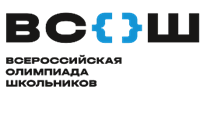 Программа проведения муниципального этапа Всероссийской олимпиады школьников по астрономиив 2021/2022 уч. годуПрограмма проведения муниципального этапа Всероссийской олимпиады школьников по астрономиив 2021/2022 уч. годуПрограмма проведения муниципального этапа Всероссийской олимпиады школьников по астрономиив 2021/2022 уч. годуМуниципальный этап ВсОШ по астрономии для обучающихся 7 – 11 классов 
проводится на базе учебных заведений города Омска Проверка работ участников, просмотр работ и апелляция осуществляются по адресу: 
проспект Мира, 11, главный корпус ОмГТУ, ауд. Г-337Муниципальный этап ВсОШ по астрономии для обучающихся 7 – 11 классов 
проводится на базе учебных заведений города Омска Проверка работ участников, просмотр работ и апелляция осуществляются по адресу: 
проспект Мира, 11, главный корпус ОмГТУ, ауд. Г-337Муниципальный этап ВсОШ по астрономии для обучающихся 7 – 11 классов 
проводится на базе учебных заведений города Омска Проверка работ участников, просмотр работ и апелляция осуществляются по адресу: 
проспект Мира, 11, главный корпус ОмГТУ, ауд. Г-33708 декабря 2021 года 08 декабря 2021 года 08 декабря 2021 года Мероприятия для жюрипроспект Мира, 11, главный корпус ОмГТУ, ауд. Г-337Мероприятия для жюрипроспект Мира, 11, главный корпус ОмГТУ, ауд. Г-337Мероприятия для жюрипроспект Мира, 11, главный корпус ОмГТУ, ауд. Г-337ВремяНаименование мероприятияМесто проведения10.00 – 11.00Инструктаж по порядку работы жюри муниципального этапа. Получение работ участников,  подготовка работ участников к проверке.ауд. Г-33711.00 – 14.30Проверка работ участников.ауд. Г-33714.30 – 15.00Оформление ведомостей и документов МЭ по астрономии.ауд. Г-33710 декабря 2021 года10 декабря 2021 года10 декабря 2021 года15.00Объявление предварительных результатов.  
Размещение видеозаписи разбора заданийСайт БОУ ДО г. Омска «Центр 
творческого развития и гуманитарного образования «Перспектива»: https://omsk-perspektiva.ru/olimpiadi/2021_2022_uch_god/ 13 декабря 2021 годаВНИМАНИЕ! На процедуры просмотра работ и подачи заявления на 
апелляцию участники приходят только по предварительной записи; апелляция возможна только после просмотра работы; участник обязательно должен 
предъявить свой паспорт или свидетельство о рождении со справкой 
школьника, а также использовать средства индивидуальной защиты (маску, перчатки).13 декабря 2021 годаВНИМАНИЕ! На процедуры просмотра работ и подачи заявления на 
апелляцию участники приходят только по предварительной записи; апелляция возможна только после просмотра работы; участник обязательно должен 
предъявить свой паспорт или свидетельство о рождении со справкой 
школьника, а также использовать средства индивидуальной защиты (маску, перчатки).13 декабря 2021 годаВНИМАНИЕ! На процедуры просмотра работ и подачи заявления на 
апелляцию участники приходят только по предварительной записи; апелляция возможна только после просмотра работы; участник обязательно должен 
предъявить свой паспорт или свидетельство о рождении со справкой 
школьника, а также использовать средства индивидуальной защиты (маску, перчатки).ВремяНаименование мероприятияМесто проведения11.00 – 12.00Подача заявлений на просмотр работПо ссылке: https://docs.google.com/forms/d/e/1FAIpQLSd0VF5g9-dfoiS7g_7Z0Evd7AlehZsLGBBNvFMGsFmEtRTGPQ/viewform    15.00 – 15.30Просмотр работ, подача заявлений на апелляциюпроспект Мира, 11, главный корпус ОмГТУ, ауд. Г-33715.30Апелляцияпроспект Мира, 11, главный корпус ОмГТУ, ауд. Г-337